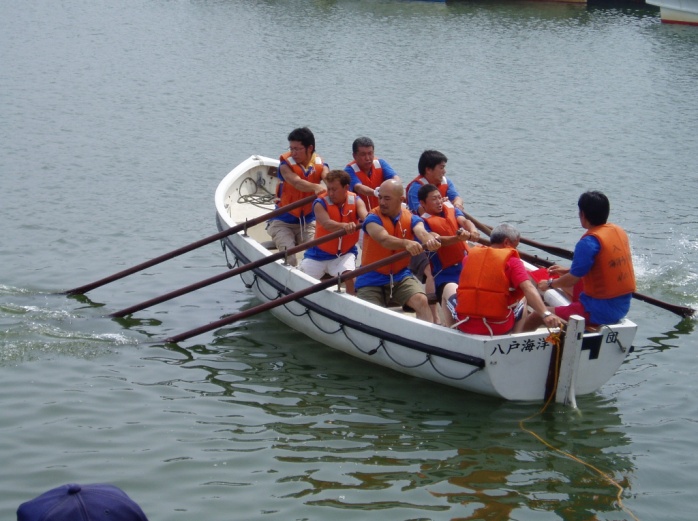 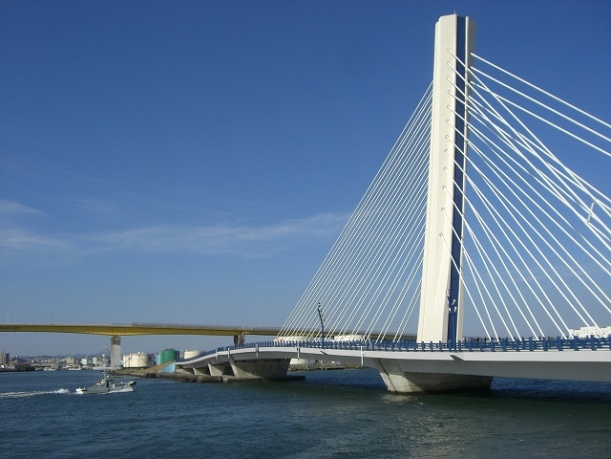 2019八戸港カッターレース参加申込書令和元年　　月　　日MAIL  hachinohe_cutter@yahoo.co.jp　　　　FAX０１７８－４６－２８１０団体名（チーム名）連絡責任者※個人情報は本大会のみに使用します。　　※当日の映像・写真・記事・記録は公開されます。ﾌﾘｶﾞﾅ住　所住　所〒　　－　　　　　　　　　　　　　　　　　　　　　　　　　　　　　　　〒　　－　　　　　　　　　　　　　　　　　　　　　　　　　　　　　　　〒　　－　　　　　　　　　　　　　　　　　　　　　　　　　　　　　　　〒　　－　　　　　　　　　　　　　　　　　　　　　　　　　　　　　　　〒　　－　　　　　　　　　　　　　　　　　　　　　　　　　　　　　　　電　話電　話固　定固　定固　定固　定固　定電　話電　話携　帯※必須　　　　　　　　　　　　　　　　　　　　　　　　　　　　　　携　帯※必須　　　　　　　　　　　　　　　　　　　　　　　　　　　　　　携　帯※必須　　　　　　　　　　　　　　　　　　　　　　　　　　　　　　携　帯※必須　　　　　　　　　　　　　　　　　　　　　　　　　　　　　　携　帯※必須　　　　　　　　　　　　　　　　　　　　　　　　　　　　　　メールアドレス※ 必  須メールアドレス※ 必  須メールアドレス※ 必  須※今後は記載いただいたアドレスにメールで連絡します。【hachinohe_cutter@yahoo.co.jp】にてアドレス指定受信のご登録をお願いいたします。※今後は記載いただいたアドレスにメールで連絡します。【hachinohe_cutter@yahoo.co.jp】にてアドレス指定受信のご登録をお願いいたします。※今後は記載いただいたアドレスにメールで連絡します。【hachinohe_cutter@yahoo.co.jp】にてアドレス指定受信のご登録をお願いいたします。※今後は記載いただいたアドレスにメールで連絡します。【hachinohe_cutter@yahoo.co.jp】にてアドレス指定受信のご登録をお願いいたします。住　所生年月日ＴＥＬ1S･H2S･H3S･H4S･H5S･H6S･H7S･H8S･H